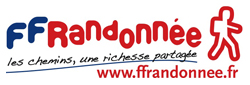 ATTESTATION DE RÉPONSE AU QUESTIONNAIRE DE SANTÉ
LORS DE LA DEMANDE DE RENOUVELLEMENT DE LICENCE.Attestation pour les pratiquants majeurs :Je soussigné M/Mme 	 atteste avoir renseigné le questionnaire de santé et avoir :Répondu NON* à toutes les questions ; je fournis cette attestation à mon club lors de mon renouvellement de licence.Répondu OUI* à une ou plusieurs question(s) ; je fournis un certificat médical de non contre-indication à la pratique sportive lors de mon renouvellement de licence.A 	, le 	/	/	.Signature :Attestation pour les pratiquants mineurs :Je soussigné M/Mme 	, en ma qualité de représentant légal de 	, atteste qu’il/elle a renseigné le questionnaire de santé et qu’il/elle a :Répondu NON* à toutes les questions ; je fournis cette attestation à son club lors de son renouvellement de licence.Répondu OUI* à une ou plusieurs question(s) ; je fournis un certificat médical de non contre-indication à la pratique sportive lors de son renouvellement de licence.Date et signature du représentant légal.*Rayer la mention inutileA 	, le 	/	/	.Signature :